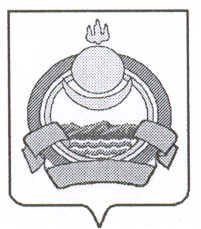 СОВЕТ ДЕПУТАТОВмуниципального образования городского поселения« Поселок Онохой»Заиграевского района Республики Бурятия671300   п.Онохой       ул. Гагарина, д.11          тел. 56-2-59,         56-3-03РЕШЕНИЕп.Онохой                                                                                                 № 91от « 14» ноября 2017г. О передаче муниципальному образованию «Заиграевский район» Республики Бурятия части полномочий муниципального образования городского поселения «Поселок Онохой» по организации ритуальных услугВ соответствии с Федеральным законом от 06.10.2003 № 131-ФЗ «Об общих принципах организации местного самоуправления в Российской Федерации», Законом Республики Бурятия от 07.12.2004 № 896-III «Об организации местного самоуправления в Республике Бурятия», руководствуясь ст. 21 Устава городского поселения «Поселок Онохой», Совет депутатов РЕШИЛ:1. Передать муниципальному образованию «Заиграевский район» Республики Бурятия часть полномочий муниципального образования городского поселения «Поселок Онохой» Заиграевского района Республики Бурятия по организации ритуальных услуг.2. Администрации муниципального образования городского поселения «Поселок Онохой» заключить Соглашение о передаче муниципальному образованию «Заиграевский район» Республики Бурятия части полномочий  городского поселения «Поселок Онохой» Заиграевского района Республики Бурятия по организации ритуальных услуг (приложение).3. Настоящее Решение обнародовать на информационных стендах администрации, на официальном сайте городского поселения «Поселок Онохой» не позднее 10 дней после его подписания.4. Настоящее Решение вступает в силу со дня его обнародования.5. Контроль за исполнением настоящего решения оставляю за собой.Глава муниципального образованиягородского поселения «Поселок Онохой»                                             Е.А.СорокинПриложение к Решению Совета ДепутатовМО ГП «Поселок Онохой»От «14» ноября 2017г. №91Соглашениео передаче муниципальному образованию «Заиграевский район» части полномочий по организации ритуальных услуг п.Онохой                                                                                                              «14» ноября 2017г.		Муниципальное образование городского  поселения «Поселок Онохой», именуемое в дальнейшем «Поселение», в лице главы муниципального образования  городского поселения «Поселок Онохой», Е.А. Сорокина, действующего на основании Устава поселения, с одной стороны, и муниципальное образование «Заиграевский район», именуемое в дальнейшем «Район», в лице Главы муниципального образования «Заиграевский район», руководителя администрации А.В. Бурлакова, действующего на основании Устава администрации муниципального образования «Заиграевский район», с другой стороны, совместно именуемые в дальнейшем «Стороны», руководствуясь решением Совета депутатов городского поселения «Поселок Онохой» «О передаче муниципальному образованию «Заиграевский район» Республики Бурятия части полномочий муниципального образования городского поселения «Поселок Онохой» по организации ритуальных услуг» №91 от «14» ноября 2017г. заключили настоящее Соглашение о нижеследующем.Предмет соглашенияПредметом настоящего Соглашения является передача в соответствии с частью 4 статьи 15 Федерального закона от 06.10.2003г. №131 – ФЗ «Об общих принципах организации местного самоуправления в Российской Федерации» Району полномочий Поселения по организации в границах Поселения ритуальных услуг, (далее полномочия) за счет финансовых средств (межбюджетных трансфертов), предоставляемых Поселением.Функции, осуществляемые в рамках, передаваемых в соответствии с п. 1.1. настоящего Соглашения полномочий, включают в себя:- организация предоставления ритуальных услуг по погребению безродных, невостребованных и неопознанных умерших лиц на территории поселения и иных лиц, по заявлению родственников;- взаимодействие с исполнительными органами государственной власти Республики Бурятия в сфере погребения и похоронного дела в части реализации указанных полномочий;- утверждение стоимости услуг, предоставляемых согласно гарантированному перечню услуг по погребению и перечню услуг по погребению, и согласование ее с надлежащими государственными органами и учреждениями;- создание специализированной службы по вопросам похоронного дела.Права и обязанности сторон Поселение имеет право:Осуществлять контроль за исполнением Районом полномочий, а также за целевым использование предоставленных финансовых средств (межбюджетных трансфертов) и материальных ресурсов.Получать от района информацию об использовании финансовых средств (межбюджетных трансфертов) и материальных ресурсов, а также информацию о ходе исполнения Районом переданных в соответствии с пунктом 1.1 настоящего Соглашения полномочий.Поселение обязано:Передать Району в порядке, установленном пунктом 3 настоящего Соглашения, финансовые средства (межбюджетные трансферты) на реализацию полномочий, предусмотренных  пунктом 1.1 настоящего Соглашения.Предоставлять Району информацию, необходимую для осуществления полномочий, предусмотренных пунктом 1.1 настоящего Соглашения.  Район имеет право:На финансовое обеспечение полномочий, предусмотренных пунктом 1.1 настоящего Соглашения, за счет финансовых средств (межбюджетных трансфертов), предоставляемых Поселением в порядке, предусмотренном пунктом 3 настоящего Соглашения.Запрашивать у Поселения информацию, необходимую для осуществления полномочий, предусмотренных пунктом 1.1 настоящего Соглашения.Приостановить на срок до 1 месяца, а по окончании указанного срока прекратить исполнение полномочий, предусмотренных пунктом 1.1 настоящего Соглашения, при непредставлении финансовых средств (межбюджетных трансфертов) из бюджета Поселения в течение трёх месяцев с момента возникновения оснований для перечисления.Район обязан:Осуществлять полномочия, предусмотренные пунктом 1.1 настоящего Соглашения, в соответствии с требованиями действующего законодательства РФ.Обеспечивать целевое использование материальных ресурсов и финансовых средств (межбюджетных трансфертов), предоставленных Поселением, исключительно на осуществление полномочий, предусмотренных пунктом 1.1 настоящего Соглашения.Представлять администрации Поселения отчет об использовании финансовых средств (межбюджетных трансфертов), переданных на осуществление полномочий.Порядок предоставления финансовых средств (межбюджетных трансфертов).Возмещение стоимости ритуальных услуг по погребению осуществляется Исполнителю в десятидневный срок со дня обращения, за счет средств:	Пенсионного фонда Российской Федерации - на погребение умерших пенсионеров, не подлежавших обязательному социальному страхованию на случай временной нетрудоспособности и в связи с материнством на день смерти;	Федерального бюджета - на погребение умерших не подлежавших обязательному социальному страхованию на случай временной нетрудоспособности и в связи с материнством на день смерти пенсионеров, досрочно оформивших пенсию по предложению органов службы занятости (в случае, если смерть пенсионера наступила в период получения досрочной пенсии до достижения им возраста, дающего право на получение соответствующей пенсии). Расчеты со специализированной службой по вопросам похоронного дела за погребение умерших не подлежавших обязательному социальному страхованию на случай временной нетрудоспособности и в связи с материнством на день смерти пенсионеров, досрочно оформивших пенсию по предложению органов службы занятости, осуществляются Пенсионным фондом Российской Федерации с последующим возмещением расходов Пенсионному фонду Российской Федерации за счет средств федерального бюджета в размерах, определяемых в соответствии с настоящим пунктом;	Фонда социального страхования Российской Федерации - на погребение умерших граждан, подлежавших обязательному социальному страхованию на случай временной нетрудоспособности и в связи с материнством на день смерти, и умерших несовершеннолетних членов семей граждан, подлежащих обязательному социальному страхованию на случай временной нетрудоспособности и в связи с материнством на день смерти указанных членов семей;бюджетов субъектов Российской Федерации - в случаях, если умерший не подлежал обязательному социальному страхованию на случай временной нетрудоспособности и в связи с материнством на день смерти и не являлся пенсионером, а также в случае рождения мертвого ребенка по истечении 154 дней беременности.	Пенсионный фонд Российской Федерации, Фонд социального страхования Российской Федерации возмещают организации  для оказания ритуальных услуг по погребению на территории муниципального образования «Заиграевский район» стоимость услуг, предоставляемых согласно гарантированному перечню услуг по погребению, в размере, не превышающем 4000 рублей, с последующей индексацией исходя из прогнозируемого уровня инфляции, установленного федеральным законом о федеральном бюджете на очередной финансовый год и плановый период, в сроки, определяемые Правительством Российской Федерации.	Стоимость услуг, предоставляемых согласно гарантированному перечню услуг по погребению, возмещается организации  для оказания ритуальных услуг по погребению на территории муниципального образования «Заиграевский район» на основании справки о смерти, если обращение за возмещением указанных услуг последовало не позднее шести месяцев со дня погребения.Финансовые средства, необходимые для исполнения полномочий, предусмотренных пунктом 1.1 настоящего Соглашения, планируются в бюджете Поселения в форме межбюджетных трансфертов, в соответствии с п. 3.2 настоящего Соглашения.Объем финансовых средств (межбюджетных трансфертов), необходимый для исполнения полномочий, предусмотренных пунктом 1.1 настоящего Соглашения, определяется по следующей формуле:Ci= Cy x Чi x 12Где Ci - расчетный размер межбюджетных трансфертов поселению;Су  - расчетная стоимость муниципальной услуги в сфере оказания ритуальных услуг по захоронению безродных, невостребованных и неопознанных умерших лиц на одного умершего.Чi – количество безродных, невостребованных и неопознанных трупов в поселении (средний показатель за три предыдущих года).Ежегодный объем финансовых средств (межбюджетных трансфертов), необходимых для исполнения полномочий, предусмотренных пунктом 1.1 настоящего Соглашения, утверждается решением Совета депутатов Поселения о бюджете на очередной финансовый год. Финансовые средства, предоставляемые для осуществления переданных полномочий, перечисляются Поселением в бюджет района в течение 14 дней после предоставления Районом документов, подтверждающих возникновение расходного обязательства.Срок действия, основания и порядок досрочного прекращения действия Соглашения.Настоящее Соглашение вступает в силу со дня его подписания сторонами и действует в течении пяти лет.Действие настоящего Соглашения может быть прекращено досрочно по соглашению Сторон.Действие настоящего Соглашения может быть прекращено в одностороннем порядке в случае: - изменения законодательства;- неисполнения или ненадлежащего исполнения одной из сторон своих обязательств в соответствии с настоящим Соглашением.4.4. Досрочное расторжение настоящего Соглашения допускается при условии письменного уведомления Стороной -  инициатором другой Стороны в срок не менее, чем за три месяца до предполагаемой даты расторжения Соглашения.4.5. В случае досрочного расторжения настоящего Соглашения Стороны могут заключить соответствующее соглашение, в котором устанавливают перечень, сроки и порядок осуществления мероприятий, связанных с его расторжением.Ответственность за неисполнение Соглашения.Стороны по настоящему Соглашению несут ответственность в соответствии с законодательством Российской Федерации, Республики Бурятия и нормативными правовыми  актами органов местного самоуправления муниципального образования «Заиграевский район» и Поселения, в том числе в виде финансовых санкций. В случае непредставления Поселением финансовых средств (межбюджетных трансфертов) на осуществление переданных полномочий в сроки, установленные разделом 3 настоящего Соглашения, Поселение уплачивает Району штраф в размере 1/300 действующей ставки рефинансирования Центрального Банка Российской Федерации от неперечисленной суммы межбюджетных трансфертов, за каждый день задержки, начиная со следующего дня после установленного срока перечисления субвенции.За нарушение условий настоящего Соглашения виновная сторона возмещает причиненные убытки в порядке, предусмотренные действующим законодательством.            Район не несет ответственности по обязательствам Поселения и получателей средств бюджета Поселения.            Применение санкций не освобождает Стороны от исполнения принятых по настоящему соглашению обязательств.Иные вопросыПо взаимному согласию Сторон или в соответствии с требованиями действующего законодательства РФ в настоящее Соглашение в письменной форме могут быть внесены изменения и дополнения. Все изменения и дополнения к настоящему Соглашению оформляются в письменной форме путем заключения дополнительных соглашений. Указанные дополнительные соглашения, являющиеся неотъемлемой частью настоящего Соглашения.Стороны обязуются принимать все необходимые меры к урегулированию споров и разногласий, возникших при исполнении настоящего Соглашения, путем переговоров. Неурегулированные споры и разногласия подлежат рассмотрению в порядке, установленном законодательством. Настоящее Соглашение составлено в двух экземплярах, имеющих равную юридическую силу, по одному экземпляру для каждой из Сторон.Подписи сторонГлава муниципального  образования                                   Глава муниципального«Заиграевский  район»,                                                          образования  городского                                                    руководитель администрации                                               поселения «Поселок Онохой»___________________ А.В.Бурлаков                                    руководитель администрации                                                                                   _________________Е.А.Сорокин                               